Verbindliche Anmeldungzum Seminar F 6.1 „Tage der Erinnerung“ vom 30. November bis 2. Dezember 2018 in HofgeismarWir nehmen wie folgt teil: Datum					Name/Unterschrift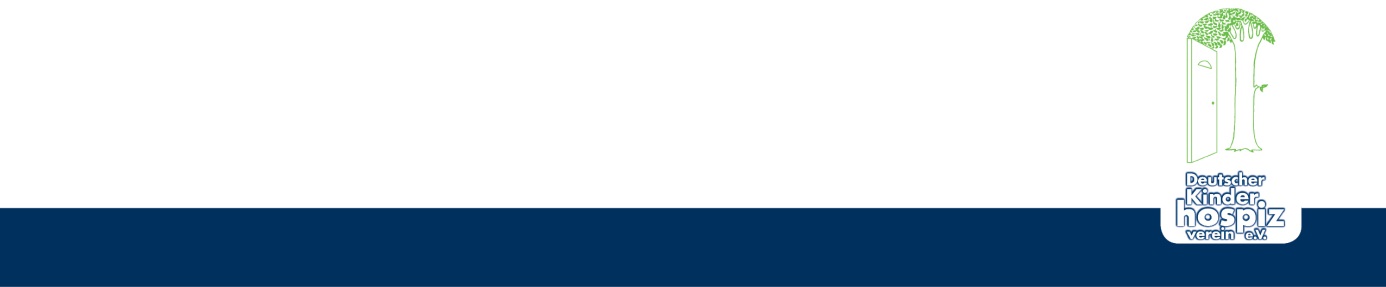 Bitte senden Sie diese Anmeldung per Post, Fax oder Mail an:Deutsche Kinderhospizakademie, Martina Jurisic,In der Trift 13, 57462 Olpe, Tel.: 02761-9412934, Fax: 02761-9412960Mail: akademie@deutscher-kinderhospizverein.deName:Straße:PLZ/Ort:Mailadresse:Telefon und Handy:Erwachsene:Erwachsene:(Name)                                                           (Mobilnummer)(Name)                                                           (Mobilnummer)Erkrankte Kinder/ Jugendliche/junge Erwachsene:Erkrankte Kinder/ Jugendliche/junge Erwachsene:Erkrankte Kinder/ Jugendliche/junge Erwachsene:Erkrankte Kinder/ Jugendliche/junge Erwachsene:(Name)                    (Geburtsdatum)               (Erkrankung) (Name)                    (Geburtsdatum)               (Erkrankung)Geschwister:Geschwister:(Name)                    (Geburtsdatum)(Name)                    (Geburtsdatum)Zu unserer Familie gehörte/gehörten auch:Zu unserer Familie gehörte/gehörten auch:(Name)                    (Geburtsdatum)               (Sterbedatum)(Name)                   (Geburtsdatum)               (Sterbedatum)Wir sind Mitglied im Deutschen Kinderhospizverein e.V.Wir sind Mitglied im Deutschen Kinderhospizverein e.V.Wir sind Mitglied im Deutschen Kinderhospizverein e.V.Wir sind Mitglied bei Leona e.V.Wir sind Mitglied bei Leona e.V.Wir sind Mitglied bei Leona e.V.Wir sind damit einverstanden, dass Fotos, die im Rahmen dieser Veranstaltung gemacht werden, für die Öffentlichkeitsarbeit und Medien (Homepage, Zeitschrift, Flyer etc.) des Deutschen Kinderhospizvereins verwendet werden.Wir sind damit einverstanden, dass Fotos, die im Rahmen dieser Veranstaltung gemacht werden, für die Öffentlichkeitsarbeit und Medien (Homepage, Zeitschrift, Flyer etc.) des Deutschen Kinderhospizvereins verwendet werden.Wir sind damit einverstanden, dass Fotos, die im Rahmen dieser Veranstaltung gemacht werden, für die Öffentlichkeitsarbeit und Medien (Homepage, Zeitschrift, Flyer etc.) des Deutschen Kinderhospizvereins verwendet werden.Wir sind mit der Weitergabe unserer Kontaktdaten auf einer Teilnahmeliste oder zur Bildung von Fahrgemeinschaften einverstanden.Wir sind mit der Weitergabe unserer Kontaktdaten auf einer Teilnahmeliste oder zur Bildung von Fahrgemeinschaften einverstanden.Wir sind mit der Weitergabe unserer Kontaktdaten auf einer Teilnahmeliste oder zur Bildung von Fahrgemeinschaften einverstanden.Wir bitten um vegetarische Kost.Wir bitten um vegetarische Kost.Wir bitten um vegetarische Kost.Wir essen kein Schweinefleisch.Wir essen kein Schweinefleisch.Wir essen kein Schweinefleisch.Die Teilnahmebedingungen haben wir gelesen und stimmen ihnen zu.Die Teilnahmebedingungen haben wir gelesen und stimmen ihnen zu.Die Teilnahmebedingungen haben wir gelesen und stimmen ihnen zu.